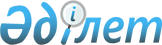 Қазақстан Республикасы Үкіметінің 1997 жылғы 30 маусымдағы N 1037 және 1998 жылғы 5 желтоқсандағы N 1243 қаулыларына өзгерістер мен толықтырулар енгізу туралы
					
			Күшін жойған
			
			
		
					Қазақстан Республикасы Үкіметінің Қаулысы 1999 жылғы 21 қыркүйек N 1425.
Күші жойылды - ҚР Үкіметінің 2008 жылғы 12 маусымдағы N 578 Қаулысымен



      


Ескерту. Қаулының күші жойылды - ҚР Үкіметінің 2008.06.12. 




 N 578 


 (қолданысқа енгізілу тәртібін 


 3-тармақтан 


 қараңыз) Қаулысымен.



      Ішкі жану двигательдерінің бөлшектеріне арналған шектеу шараларын жою және алюминийдің қайталама қорытпыларының экспортына бақылау орнату мақсатында Қазақстан Республикасының Үкіметі қаулы етеді: 



      1. Қазақстан Республикасы Үкіметінің кейбір шешімдеріне мынадай өзгерістер мен толықтырулар енгізілсін:



     1) "Қазақстан Республикасында тауарлардың (жұмыстардың, қызмет көрсетулердің) экспорты мен импортын лицензиялау туралы" Қазақстан Республикасы Үкіметінің 1997 жылғы 30 маусымдағы N 1037  
 P971037_ 
  қаулысына (Қазақстан Республикасының ПҮАЖ-ы, 1997 ж., N 29, 226-құжат):



     көрсетілген қаулыға 4-қосымшаның 1,2 және 3-бағандары мынадай мазмұндағы жолдармен толықтырылсын:

     "Өңделмеген қайталама    7601 20 910,



     алюминий қорытпалар:     7601 20 990



     кесек түрінде, басқалар  7603 - 7616 (тек



     және олардан жасалған    қайталама



     бұйымдар                 қорытпалардан)

     2) 


(Күші жойылды - 2004.12.27. 


 N 1404 


 Қаулысымен).



     2. Осы қаулы жарияланған күнінен бастап бір ай өткен соң күшіне енеді.     

     Қазақстан Республикасының



       Премьер-Министрі

					© 2012. Қазақстан Республикасы Әділет министрлігінің «Қазақстан Республикасының Заңнама және құқықтық ақпарат институты» ШЖҚ РМК
				